Väntlista Julbeställning 2017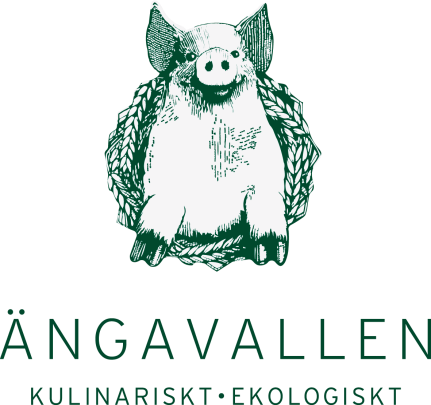 Ängavallen AB, Ängavallens väg 10-0 Norra Håslöv 235 91 Vellinge.  Telefon: 040-42 32 50   Namn:Avhämtningsdatum: Avhämtningsdatum: Telefon:Hemleverans:Hemleverans:Hemleverans:Hemleverans:Adress:                                                   Malmö 18 december18 decemberLund 16 december16 decemberÖvriga orter17 december 17 december Vara    Pris/kgAntalViktViktNitritfriNitritfriKöket tillagar Köket tillagar GriljeradSummaUng HälsoGrisskinkaUng HälsoGrisskinkaUng HälsoGrisskinkaUng HälsoGrisskinkaPris/kgPris/kgSockersaltad med ben (2 kg)278: -428: -428: -Sockersaltad benfri (1,0 – 1,5 kg)308: -458: -458: -Lättrökt med ben (2 kg)288: -448: -448: -Lättrökt benfri (1,0 – 1,5 kg)318: -488: -488: -Ung HälsoGris revben Färska298: -Sockersaltade298: -Lättrökta298: -HälsoGris revbenFärska219: -Sockersaltade 219: -Lättrökta           219: -VaraVaraPrisViktViktAntalSummaPressylta: rund el. bit av helPressylta: rund el. bit av hel29: -/hg JulkorvJulkorv198: -PrinskorvPrinskorv235: -Leverkorv: med  /  utan russinLeverkorv: med  /  utan russin27: -/hgLeverpastej: grov, fin, champ & lök, tryfferadLeverpastej: grov, fin, champ & lök, tryfferad22: -/hg  Leverpastej grovmald liten formLeverpastej grovmald liten form24: -/hg  Rökt korvring: Cognac, Lök, Madeira, Möllering, VitlökRökt korvring: Cognac, Lök, Madeira, Möllering, Vitlök34: -/hgRökt korv: Pepparkorv, Salamikubbe, LammkorvRökt korv: Pepparkorv, Salamikubbe, Lammkorv38: -/hgKöksmästarens inlagda sillarKöksmästarens inlagda sillar19: -/hgKöksmästarens köttbullar Köksmästarens köttbullar 28: -/hgHemlagad brunkål Hemlagad brunkål 16: -/hgHemlagad rödkålHemlagad rödkål16: -/hgBeställningen mottagen:Mottagen av: